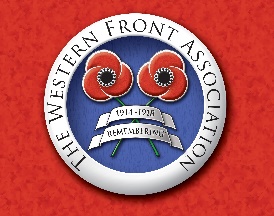 Chairman, Neil Brison:  01665 602349; neilandjoyce48@outlook.com		Secretary, Dave Barras:  01670 760809; dbarras1970@gmail.comTreasurer, David Thompson:	01665 710718; thomp1282@gmail.com2020 Speaker ProgrammeMonday, 20 January:		‘Blockade of Germany 1914-19’		David ThompsonMonday, 24 February:		‘Battle of the Marne 1914 - Our Hats We
   				Doff to General Joffre’				Richard WhitfieldMonday, 23 March:		‘Evacuation from Cape Helles, Jan. 1916’	Peter HartMonday, 27 April:	‘“Bloody Paralyser” – The Giant Handley
Page Bombers of the First World War’	Rob LanghamMonday, 18 May:		‘Newcastle & Northumberland in the First
     				World War – A Social History’			Neil Storey Monday, 22 June:		‘Australia & the Great War’                         	Alistair FraserMonday, 27 July:		‘Sounds of War’				Carl WattsNO MEETING IN AUGUSTMonday, 28 September:	‘Hunter Bunter’				Dave BarrasMonday, 26 October:		‘World War 1 Experiences of Some Second
   				World War Commanders’			Colin BuxtonMonday, 23 November:	‘Combles’					Sean GodfreyMonday, 14 December:	‘The Myth of Monty’				Prof. John Derry       MEETINGS TAKE PLACE AT 19:15 FOR 19:30 START AT
ALNMOUTH & DISTRICT EX-SERVICEMEN’S CLUB & INSTITUTE,
NORTHUMBERLAND STREET, ALNMOUTHCome & join us – Visitors & New Members Welcome.  Suggested minimum donation £3Enquiries to:	Neil Brison, Chairman:		01665 602349	neilandjoyce48@outlook.com
  		Dave Barras, Branch Secretary:	01670 760809   dbarras1970@gmail.com 